Ethics Review BoardEthics Review Board Unanticipated Issue 
or Event FormThis form is to be used when reporting unanticipated issues or events involving participants or that may affect participants’ welfare. This includes unexpected negative consequences of participation (e.g. mental or physical health events), occurrences that might have implications for participants (e.g. confidentiality breach), or unexpected deviations from the approved protocol. Lead applicants are required to complete and sign the form in a timely manner. To submit an Unanticipated Issue or Event Form, complete and email the following documents to PHO Ethics Services at ethics@oahpp.ca:ERB Unanticipated Issue or Event FormERB Project Application Form and related material (e.g., consent form) with tracked changes and revised version datesIf you require assistance completing this form, contact your PHU’s ethics designate, or PHO Ethics Services at ethics@oahpp.ca.PHO internal use only:Date of receipt:	Project InformationERB project identification number (ID):	  Project title:	Lead Applicant  (The authorized individual at the institution responsible for the scientific and ethical conduct of the project and for the conduct of the project team)First name:	Last name:	Complete the following section if the information has changed since the original PHO ERB Project Application Form submission. Job title:	Program area or department:  Public health unit or organization name:  Mailing address:	Phone:	Email:	Contact Person for Project CorrespondenceSame as lead applicant:   If different than lead applicant, please fill in information below:First name:	Last name:	Job title:	Program area or department:  Public health unit or organization name:  Phone:	Email	Role in project: 	  Coordinator	  Co-applicant	  Other (Please specify):  Description Of Issue Or EventDate of occurrence:	 Location:	Issue or event:	Response To Issue Or EventWhat actions (if any) have already been taken by the project team or other stakeholders to address the issue or event?In light of the occurrence, are changes required to the protocol?    Yes. Please enclose the revised protocol with a summary of changes.  No. Please briefly explain why not: In light of the occurrence, are changes required to the Information and Consent Form?   Yes. Please enclose the revised consent form(s).  No. Please briefly explain why not: What additional actions (if any) will be taken in response to the current issue or event:What actions (if any) will be undertaken to prevent recurrence?Additional DocumentationPlease list here any documents regarding the issue or event that you are appending to this form: SignaturesAs the lead applicant of this project, I assume full responsibility for the scientific and ethical conduct of this activity as described in this form and accompanying documents. I agree to conduct this activity in compliance with the Tri-Council Policy Statement 2 (TCPS2 2018) and other legislation as appropriate.Name:	Date:	Signature:	Please sign on the line below, scan and send this page with this application form 
OR add a scanned signature image to the image field below. Please sign here: ._______________________________________________________________OR Double click on the field below to select an image file.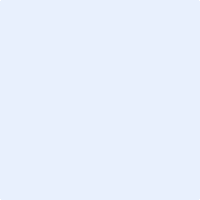 Contact InformationContact us at:  ethics@oahpp.caDISCLAIMERThis tool may be freely used without permission for non-commercial purposes only and provided that appropriate credit is given to Public Health Ontario (PHO). No changes and/or modifications may be made to the content without express written permission from PHO.©Queen’s Printer for Ontario, 2018
www.publichealthontario.ca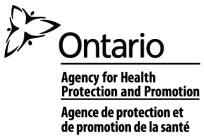 Public Health Ontario acknowledges the financial support of the Ontario Government.